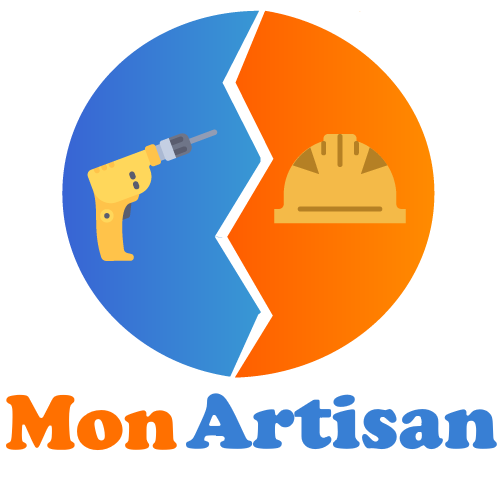 Entreprise Mon Artisan8 rue du Faubourg75000 ParisTél : 00.00.00.00.00E-mail : contact@monartisan.frSite web : quilefait.comConditions de règlement :Acompte de 20 % à la commande 277,20 €Acompte de 30 % au début des travaux  415,80 €Solde à la livraison, paiement comptant dès réceptionSi ce devis vous convient, merci de le retourner signé et complété de la mention « Bon pour accord et exécution du devis ».SAS Mon artisan au capital de 2500 €  Siret 111 111 1234 RCS Paris  Code APE 0000A   Désignation des travauxUnitéQtéCoût unitaireTotal HTPréparation du murRebouchage à l’enduitm²455,00 €225,00 €Masquage    m²451,00 €45,00 €Décapagem²4512,00 €540,00 €Pose de papier-peintPose du papier-peintm²4510,00 €450,00 €